Международный День пожилых людейФормировать и воспитывать любовь и уважение к пожилым людям, способствовать возникновению желания и потребности помогать им, заботиться о них;Способствовать вовлечению и приобщению бабушек и дедушек воспитанников к воспитательно-образовательной деятельности ДОУ.Младший возрастРодные наши дедушки и бабушки,Мы всех вас искренно уважаем,И сегодня, в день осенний,С днём пожилых людей поздравляем.Желаем жизни вам без кручины,Чтобы для счастья были причины,Всегда имейте здоровый вид,Вовек не знайте, где, что болит.БАБУШКЕ И ДЕДУШКЕ

Бабушке - солнышко, дедушке - стих,
Много здоровья вам на двоих,
Счастья желаю еще на два века,
С днем пожилого вас человека!
                                     Наталья МайданикСтарший возрастНе грустите, что проходят года,Здоровье крепким пусть будет всегда,Праздничные салюты – всё в вашу честь,Спасибо вам, родные, за то, что вы есть.В день пожилых людей, вам поздравленья,Пусть жизнь приносит вам только наслажденье,Пусть пролетят все беды мимо,Желаем жизни долгой и счастливойМОЙ ДЕДУЛЯ
Мой дедуля дорогой,
Мы гордимся все тобой!
И скажу я по секрету:
Лучше нет на свете деда!
Буду я всегда стараться
На тебя во всём равняться!БАБУШКЕ И ДЕДУШКЕ

Бабушке - солнышко, дедушке - стих,
Много здоровья вам на двоих,
Счастья желаю еще на два века,
С днем пожилого вас человека!
                                     Наталья МайданикБасня Льва Толстого / Старый дед и внучекСтарый дед и внучек Стал дед очень стар. Ноги у него не ходили, глаза не видели, уши не слышали, зубов не было. И когда он ел, у него текло назад изо рта. Сын и невестка перестали его за стол сажать, а давали ему обедать за печкой. Снесли ему раз обедать в чашке. Он хотел ее подвинуть, да уронил и разбил. Невестка стала бранить старика за то, что он им все в доме портит и чашки бьет, и сказала, что теперь она ему будет давать обедать в лоханке. Старик только вздохнул и ничего не сказал. Сидят раз муж с женой дома и смотрят – сынишка их на полу дощечками играет – что-то слаживает. Отец и спросил: «Что ты это делаешь, Миша?» А Миша и говорит: «Это я, батюшка, лоханку делаю. Когда вы с матушкой стары будете, чтобы вас из этой лоханки кормить».Муж с женой поглядели друг на друга и заплакали. Им стало стыдно за то, что они так обижали старика; и стали с тех пор сажать его за стол и ухаживать за ним. Всемирный День животных – 4 октябряФормирование первичных ценностных представлений о животных как «меньших братьях» человека:3-5 лет-сюжетно-ролевая игра «Зоопарк»;подвижные игры по теме праздника, игры-имитации характерных особенностей (повадок, поз, движений) животных;чтение художественной литературы по теме праздника;разучивание стихов о животных;игры-драматизации сказок о животных;рассматривание фотографий домашних животных, изображений домашних и диких животных, иллюстраций с изображением персонажей-животных, живых объектов в уголке природы);беседы, ситуативные разговоры и рассказы педагогов по теме, в том числе о видовом разнообразии животных, местах их обитания и питании, их значении в жизни человека и всего живого, последствиях уничтожения животных, защите животных со стороны людей и государства, посильной помощи детей в деле защиты животных;развивающие игры «Чей этот дом?», «Кто чем питается?», «Путаница» («Животный мир») и т.д.;-наблюдения за животными (во дворе, в уголке природы, домашними);Всемирный День животных – 4 октябряФормирование первичных ценностных представлений о животных как «меньших братьях» человека:5-7 летсюжетно-ролевые игры по темам мультфильмов, кинофильмов с участием персонажей-животных;двигательные импровизации «Угадай животное»;проектная деятельность (составление и памятки о внимательном и бережном отношении человека к животным; изготовление дорожных знаков, предупреждающих появление домашних и диких животных на дороге, «Дикие животные», «Перегон скота»; конструирование или создание макета зоопарка; создание плаката в защиту животных; создание и презентация детской энциклопедии о животных; выкладывание из мелких предметов какого-либо животного);мастерская (продуктивная (изобразительная) деятельность по теме праздника);создание коллекции («Животные России», «Животные нашего края», «Красная книга мира (России, нашего края)»);организация фотовыставки домашних животных, выставки произведений книжной графики «Художники анималисты – детям» (Е.Чарушин, В.Ватагин, В.Чижиков и др.);разучивание музыкально-танцевальной композиции «В мире животных»;чтение художественной, научно-познавательной и научно-художественной литературы по теме праздника;педагогические ситуации, решение проблемных ситуаций и ситуаций морального выбора по теме (животное попало в капкан; у него перебита лапа; что будет с человеком, если не станет животных и др.); отгадывание и составление загадок по теме;организация трудовой деятельности (уход за живыми объектами в уголке природы)рассказы о домашних животных (из личного опыта), творческое рассказывание («Животное, о котором мечтаю»).Тематическое планирование ООД и СДВД в общеобразовательных группах старшего (и младшего) дошкольного возраста(Организационной основой реализации тематического планирования является календарь праздников, тематика которых ориентирована на все направления развития ребенка дошкольного возраста и посвящена различным сторонам человеческого бытия, а так же дополнена другими Международными и российскими праздниками и событиями)СентябрьПраздники и важные события1 День Знаний9 День рождения Б.В.Заходера (1918 – 2000)9 Международный День красоты11 День рождения Б.С. Житкова (1882 – 1938)16 День леса27 День воспитателя и всех дошкольных работниковТемыСодержание деятельностиДень ЗнанийФормирование первичных представлений и положительного отношения к процессу обучения в школе (предметам, урокам, оценкам, школьным принадлежностям, распорядку дня школьника, новой роли ученика и др.), труду учителя:5-7 летсюжетно-ролевые игры («Школа», «Магазин» (покупка школьных принадлежностей), «1 сентября»);беседы по теме праздника;экскурсия в школу «Как школа готовится к приему первоклассников»;придумывание для первоклассников физкультминуток, мини-гимнастики для глаз, подвижных игр на перемене;чтение художественной литературы по теме праздника;знакомство со школьными принадлежностями и способами их использования;отгадывание и составление загадок о школьных принадлежностях;разучивание стихов о школе, учителе, первоклассниках;рассказы из опыта детей «Как мой старший брат (сестра, друг) собирался идти в школу»;слушание и исполнение песен, разучивание танцев («Школьная полька») школьной тематики;мастерская (изготовление подарков первоклассникам с содержанием, привлекательным для девочек и мальчиков; атрибутов для сюжетно-ролевых игр по теме праздника);создание коллекций (школьных принадлежностей);проектная деятельность (создание и презентация плакатов, основы для расписания уроков класса, памятки по организации здорового образа жизни; выкладывание из мелких предметов праздничного букета, здания школы)Международный День КрасотыФормирование представления о красоте (видеть, ценить и созидать красоту в окружающем мире в разнообразных ее проявлениях), взаимосвязи красоты и здоровья, красоты и доброты человека, внутренней и внешней красоте человека: 5-7 летукрашение групповой комнаты осенними букетами, детскими рисунками;хороводные игры в нарядных костюмах;рассматривание красивых предметов вокруг себя (овощей, фруктов, листьев, игрушек, одежды, лиц, растений, животных, иллюстраций, народных игрушек и др.);игровые ситуации «В поисках Красоты» (нахождение красивых предметов в групповой комнате, на участке детского сада);наблюдения осенней природы;экспериментирование с основными цветами;чтение художественной литературы по теме;беседы по теме праздника и ситуативные разговоры с детьми;разучивание стихов о красоте природы;рассказы из личного опыта на темы: «Красивые предметы в моей комнате», «Самая красивая игрушка» и др.;игры с пиктограммами эмоций;подвижные игры и танцы на развитие основных движений детей (с акцентом на красоту движений, демонстрируемых детьми);мастерская по изготовлению коллажей «Красота красного цвета и его оттенков» (аналогично – других основных цветов и их оттенков);экскурсия в осенний парк, ателье мод, магазин одежды и др.;сюжетно-ролевые игры «Ателье мод», «Шляпный салон», «Демонстрация моделей праздничной одежды», «Салон красоты» и др.;рассматривание пейзажных картин, портретов, красивых предметов окружающего мира, произведений народного, декоративно-прикладного искусства, журналов с моделями женской, мужской, детской одежды и рассказывание (составление описательных рассказов);беседа «Красота родной речи» (о средствах языковой выразительности);игры-драматизации;экспериментирование с цветом («Радуга»);мастерская (декорирование (украшение) предметов быта, личного пользования, дизайн помещения (для себя и младших детей; изготовление атрибутов для сюжетно-ролевых игр);чтение художественных произведений социально-нравственного содержания (о внутренней красоте человека);беседы о нравственных качествах человека, красоте человеческих взаимоотношений и общения (в т.ч. о правилах этикета);создание коллекций (любых красивых предметов - «Красота, здоровье, жизнь»);педагогические ситуации, решение ситуаций морального выбора.День рождения Б.В.Заходера«Мир игрушек в произведениях писателя»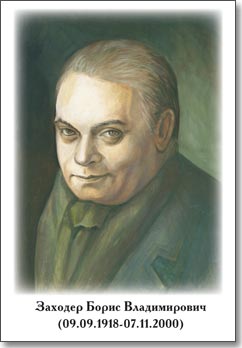 Познакомить детей с поэтическим взглядом Б.Заходера на взаимоотношения мира детей и игрушек.
Формировать умения соотносить поступки и события, выделять нравственный аспект своего поведения и поведения других детей (внимание и заботливое отношение к окружающим, в частности к игрушкам; игрушка-друг, береги ее. )выставка книг Б.В.Заходера;рассказ воспитателя «История игрушки»;беседы: «Какие бывают игрушки», «Игры и игрушки в моей семье»;выставка рисунков «Моя любимая игрушка»;сюжетно-ролевые игры «Семья», «Детский сад», «Магазин игрушек»;игры-драматизации по произведениям Б.Заходера;проектная деятельность «Иллюстрируем понравившуюся книжку (произведение) Б.Заходера;создание ситуаций морального выбора «Как мы обращаемся с игрушками», «Игрушка – мой друг»;чтение художественной литературы об игрушках:Андерсен, Х. К. « Стойкий оловянный солдатик»; «Два петуха»; «Свинья-копилка»; 
Заходер Б. В. « Про мохнатых и пернатых»; «Забавные стихотворения для детей и родителей»; «Серая звездочка» 

Барто, А. Л. « Игрушки»; 
Милн, А. А. « Винни-Пух и все-все-все» ;
Родари Д. «Путешествие голубой стрелы»День рождения Б.С. Житкова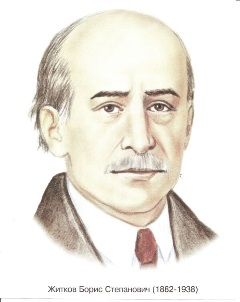 Познакомить с творчеством писателя Б.Житкова; продолжать формировать интерес и любовь к художественной литературечтение произведений писателя;беседы: «Как можно найти выход из конфликта при помощи шутки и юмора» (по рассказам «Мыло», «Борода», «Галка»);«О храбрости и смелости» (по рассказам «Над водой», «Шквал», «Коржик Дмитрий», «Метель»);«Почему нельзя обманывать» (по рассказам «Белый домик», «Как папа меня спасал», «Как я ловил человечков», «Разиня»)День леса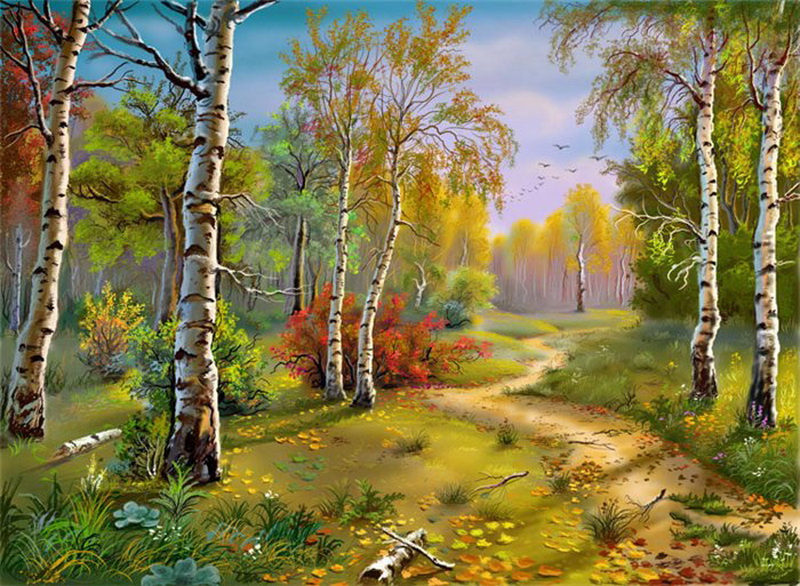 Создать у детей представление об экосистеме (лес), рассказать о грибах, ягодах, растущих в лесах, мерах предосторожности, которые следует соблюдать при сборе грибов и ягод. Научить отличать дикорастущие ягоды от садовых, сравнивать и описывать грибы, выполнять правила поведения в лесу, воспитывать бережное отношение к природе.Экологическое развлечение «День рождение леса»;Чтение художественной литературы по теме: «Здравствуй, лес!» С.Погореловский, В.Степанов «Родная природа», В.Зотов «Лесная мозаика»;Составление коллективных коллажей «Кто в лесу живёт»;Опытническая и экспериментальная деятельность;Прогулки и наблюдения на территории детского сада;Игры экологического содержания;Дидактические, словесные и подвижные игры;Пословицы о лесе, загадки о растениях и животных;Художественное творчествоДень воспитателя и всех дошкольных работников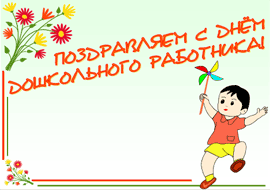 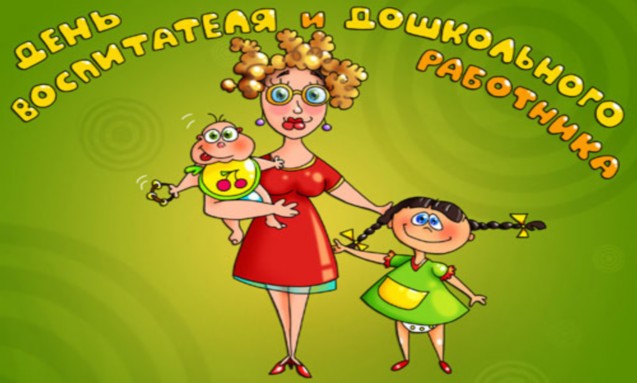 Формирование первичных представлений и положительного отношения к профессии воспитателя, другим профессиям дошкольных работников, детскому саду как ближайшему социуму:3-5 летсюжетно-ролевая игра «Детский сад»;рассматривание помещений групповой комнаты (какие есть уголки, что в них можно делать, кто их организовал и т.д.), групповых фотографий (узнавание детей, педагогов);наблюдения за трудом младшего воспитателя (накрывает на стол, моет посуду и др.), отдельными сторонами труда воспитателя (например, подготовка к прогулке);«обзорная» экскурсия по детскому саду;-чтение художественной литературы по теме;разучивание стихотворений по теме;ситуативные разговоры и беседы по теме;слушание и исполнение песен «про детский сад»;мастерская (обсуждение, выбор и изготовление вместе с родителями детей «подарков» для сотрудников детского сада - поздравительных открыток, закладок, лепка бус с последующей росписью; создание коллективных работ - панно «Ладошки нашей группы»); развивающие игры «Профессии», «Что нужно повару» и др.;организация посильной помощи воспитателю и младшему воспитателю;5-7 летпедагогические ситуации, решение ситуаций морального выбора;проектная деятельность (конструирование здания или создание макета детского сада; выкладывание здания детского сада из мелких предметов); музыкальные импровизации на темы детского сада; наблюдения за трудом работников детского сада;тематические экскурсии по детскому саду (на пищеблок, в медицинский кабинет, прачечную, спортивный зал и др.);мастерская (продуктивная (изобразительная) деятельность на тему «Мой любимый детский сад»; создание коллективных работ «Букет красивых цветов для наших педагогов» – рисование или аппликация цветка с последующим объединением в общий букет, «Наша группа» - «портреты» детей и педагогов объединяются в групповой портрет; изготовление атрибутов для сюжетно-ролевой игры «Детский сад»);игры-имитации на определение профессии «Где мы были - мы не скажем, а что делали – покажем», разыгрывание этюдов на передачу эмоционального состояния людей разных профессий посредством позы, действий, мимики;отгадывание и сочинение загадок о профессиях людей, работающих в детском саду.ОктябрьПраздники и важные события1 Международный День пожилых людей1 Международный День музыки1 Всемирный День архитектуры1 Международный День врача4 Всемирный День животных5 Всемирный День учителя5 Всемирный День улыбки6 Всемирный День охраны мест обитания9 Всемирный День почты11 Всемирный День зрения15 Международный День сельских тружениц16 Всемирный День продовольствия21 День работников дорожного хозяйства28 Международный День анимацииМеждународный День музыки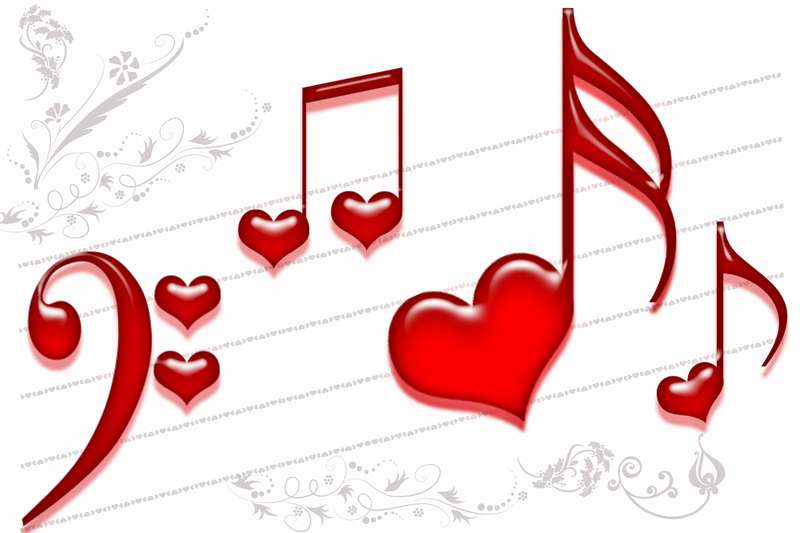 Приобщение и формирование положительного отношения к музыкальному искусству:5-7 летслушание музыки разных жанров и направлений;беседы по теме праздника (о композиторах, различных музыкальных жанрах и направлениях, из истории музыкального искусства, знакомство с музыкальными инструментами);«рисование» музыки (передача средствами изобразительной деятельности характера музыки, настроения человека, слушающего музыку);разучивание танцев разных ритмов;музыкально-дидактические игры, подвижные игры с музыкальным сопровождением;придумывание движений под музыку.Международный День пожилых людей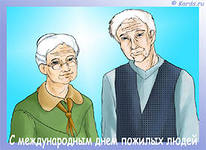 Формировать и воспитывать любовь и уважение к пожилым людям, способствовать возникновению желания и потребности помогать им, заботиться о них;Способствовать вовлечению и приобщению бабушек и дедушек воспитанников к воспитательно-образовательной деятельности ДОУ.Проведение досуга (группового или общесадовского) «Старость нужно уважать»;Проведение «Недели бабушки» (как проект)Всемирный День животных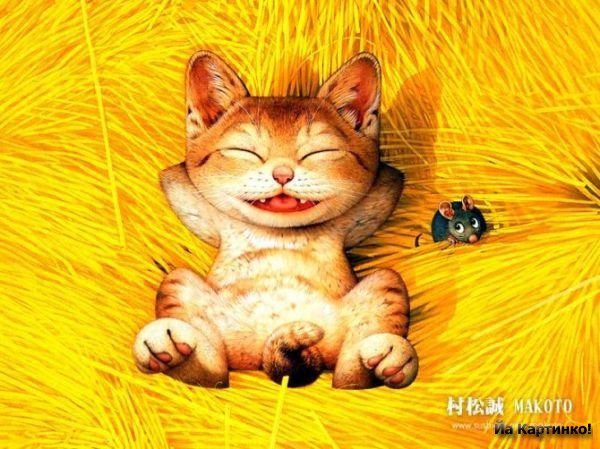 Формирование первичных ценностных представлений о животных как «меньших братьях» человека:3-5 лет-сюжетно-ролевая игра «Зоопарк»;подвижные игры по теме праздника, игры-имитации характерных особенностей (повадок, поз, движений) животных;чтение художественной литературы по теме праздника;разучивание стихов о животных;игры-драматизации сказок о животных;рассматривание фотографий домашних животных, изображений домашних и диких животных, иллюстраций с изображением персонажей-животных, живых объектов в уголке природы);беседы, ситуативные разговоры и рассказы педагогов по теме, в том числе о видовом разнообразии животных, местах их обитания и питании, их значении в жизни человека и всего живого, последствиях уничтожения животных, защите животных со стороны людей и государства, посильной помощи детей в деле защиты животных;развивающие игры «Чей этот дом?», «Кто чем питается?», «Путаница» («Животный мир») и т.д.;-наблюдения за животными (во дворе, в уголке природы, домашними);5-7 летсюжетно-ролевые игры по темам мультфильмов, кинофильмов с участием персонажей-животных;двигательные импровизации «Угадай животное»;проектная деятельность (составление и памятки о внимательном и бережном отношении человека к животным; изготовление дорожных знаков, предупреждающих появление домашних и диких животных на дороге, «Дикие животные», «Перегон скота»; конструирование или создание макета зоопарка; создание плаката в защиту животных; создание и презентация детской энциклопедии о животных; выкладывание из мелких предметов какого-либо животного);мастерская (продуктивная (изобразительная) деятельность по теме праздника);создание коллекции («Животные России», «Животные нашего края», «Красная книга мира (России, нашего края)»);организация фотовыставки домашних животных, выставки произведений книжной графики «Художники анималисты – детям» (Е.Чарушин, В.Ватагин, В.Чижиков и др.);разучивание музыкально-танцевальной композиции «В мире животных»;чтение художественной, научно-познавательной и научно-художественной литературы по теме праздника;педагогические ситуации, решение проблемных ситуаций и ситуаций морального выбора по теме (животное попало в капкан; у него перебита лапа; что будет с человеком, если не станет животных и др.); отгадывание и составление загадок по теме;организация трудовой деятельности (уход за живыми объектами в уголке природы)рассказы о домашних животных (из личного опыта), творческое рассказывание («Животное, о котором мечтаю»).«Все профессии нужны, все профессии важны» (тема приурочена ко Дню учителя, Дню почты, Дню сельских тружениц, Всемирному Дню архитектуры, Международному Дню врача)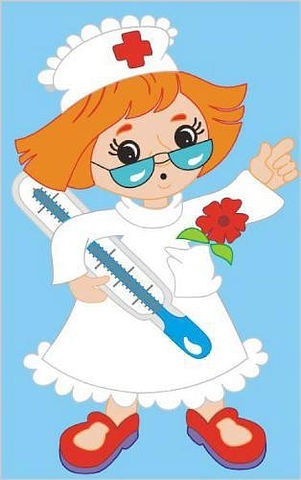 Формирование первичных представлений о профессии врача, ее социальной значимости и гуманной направленности (помогать больным восстанавливать здоровье, облегчать страдания): 3-5 летсюжетно-ролевые игры («Больница», «Поликлиника», «Аптека», «Скорая помощь»);рассматривание предметных и сюжетных картинок по теме праздника;ситуативные разговоры и беседы с детьми по теме праздника (об отдельных профессиональных действиях врача, отношениях врача и пациента);чтение художественной литературы по теме;разучивание стихотворений по теме;5-7 летсюжетно-ролевые игры, в том числе по мотивам художественных произведений, мультфильмов («Доктор Айболит»);педагогические ситуации и ситуации морального выбора по теме;отгадывание и составление загадок по теме;чтение художественной, научно-познавательной и научно-художественной литературы по теме праздника;беседы и рассказы педагогов о профессиональных действиях, обязанностях, специальностях (окулист, лор, хирург и др.), сфере деятельности (школьный, санитарный врач, врач скорой помощи и др.) врачей, структуре и функционировании поликлиник, больниц, социальной значимости профессии врача, солидарности всех врачей мира;развивающие игры по теме праздника;экскурсии в медицинский кабинет детского сада, поликлинику;инсценирование литературных произведений;«соревнования» в оказании первой медицинской помощи пострадавшему;викторины («Что, где, когда?») познавательного характера по теме;проектная деятельность (создание макета поликлиники, больницы, медицинского кабинета; выкладывание из мелких предметов медицинских инструментов)мастерская по изготовлению «подарка» (поздравительная открытка, панно, плакат, фриз и др.) медицинским работникам, атрибутов для сюжетно-ролевых игр по теме праздника.По аналогии строится планирование по другим темам-профессиямМеждународный День анимации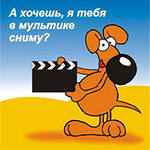 Приобщение к искусству анимации. Формирование первичных ценностных представлений (на содержании лучших образцов анимационного кино): 5-7 летсюжетно-ролевые игры (по мотивам мультфильмов);просмотр мультфильмов, содержащих проблемные ситуации (например, «Вовка из тридесятого царства», «Малыш и Карлсон» и др.);рассказ воспитателя о технологии создания мультфильмов;слушание музыки из мультфильмов, исполнение песен из мультфильмов;разучивание танцев под музыку из мультфильмов;проектная деятельность (создание мультфильма из детских рисунков; составление сценария нового мультфильма с известными героями или «своего» мультфильма; озвучивание мультфильмов; конструирование или создание макета сказочного дворца, города по мотивам любимых мультфильмов; выкладывание из мелких предметов героя мультфильма и др.); мастерская (рисование, лепка, аппликация, художественный труд - «Любимый герой»);ситуации морального выбора, педагогические ситуации по теме;беседы о нравственных качествах героев мультфильмов.НоябрьВажные даты и события3 День рождения С.Я.Маршака (1887 – 1964)4 ноября День народного единства (День примирения и согласия)11 День Рождения Е.И.Чарушина (1901 – 1965)ноября Всемирный день толерантности (терпимости)20 ноября Всемирный день ребенка21 ноября Всемирный День приветствий25 ноября День матери России .30 ноября День домашних животныхТемаСодержание деятельностиНеделя игры и игрушкиДень рождения С.Я.Маршака(1-ая неделя)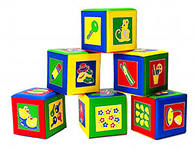 Привлечение внимания всех педагогов и родителей к значению детской игры, определение ее места в режиме ДОУ Повышение профессионального уровня педагогов ДОУ по всем вопросам организации игровой деятельностиРазвитие у детей интереса к различным видам игр и поддержка их собственной самореализации в игре Оптимальное использование имеющегося в ДОУ игрового оборудования, пособий и других средств, способствующих активизации игровой деятельности детейПривлечение родителей к активному обсуждению вопросов создания условий для развития игры дома.Целесообразнее каждый день из «Недели игр» посвящать какому-то одному виду игровой деятельности, например:День русской народной игры и игрушки;День сюжетно-ролевых игр;День игр и игрушек разных народов;День театра, театральной игрушки и драматизации «Мы — артисты, мы — зрители»;День музыкальных игр и развлеченийДень народного единстваТема «Моё отечество – Россия!»(2-ая неделя)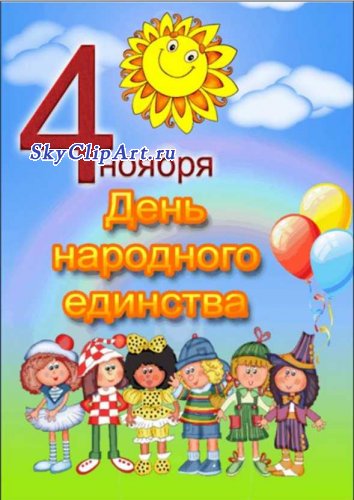 Формирование первичных ценностных представлений о России как о многонациональной, но единой стране. Воспитание уважения к людям разных национальностей:5-7цикл бесед и рассказы воспитателя «Народы России»;чтение художественной, научно-художественной и научно-познавательной литературы по теме, сказок народов России;игры-драматизации (по сказкам народов России), подвижные игры народов России;разучивание стихотворений по теме праздника;рассматривание фотографии с изображением памятника К. Минину и Д. Пожарскому, других фотоматериалов, иллюстраций по теме праздника;ситуации морального выбора, педагогические ситуации;проектная деятельность («Путешествие по карте России»);создание коллекций (животных, растений, видов местности России и др.) «Природа России»;мастерская по «изготовлению» национальных костюмов (рисование, аппликация);слушание, разучивание и исполнение песен и танцев народов России.День Рождения Е.И.ЧарушинаТема «Мир животных в произведениях Е.И.Чарушина»(3-я неделя)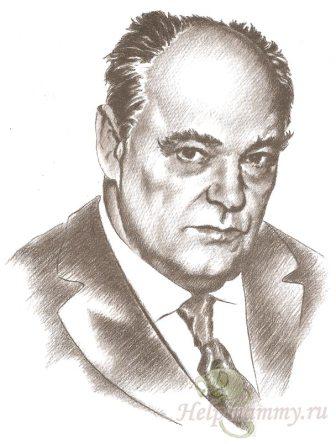 Приобщение старших дошкольников к творчеству Е.ЧарушинаПознакомить детей с творчеством писателя и художника-анималиста Е. И, Чарушина.Обогащать представления детей об искусстве как основе развития творчества.Организовать выставку работ Е. И. Чарушина. Воспитывать бережное отношение к произведениям искусства. Продолжать работу по формированию интереса к книге. Формировать понимание того, что из книг можно узнать много интересного. Объяснять, как важны в книге рисунке; показывать, как много интересного можно узнать, внимательно рассматривая книжные иллюстрации. Всемирный день толерантности (терпимости)Всемирный День приветствийВсемирный день ребенкаТема «Я, ты, он, она – вместе дружная семья!»(4-ая неделя)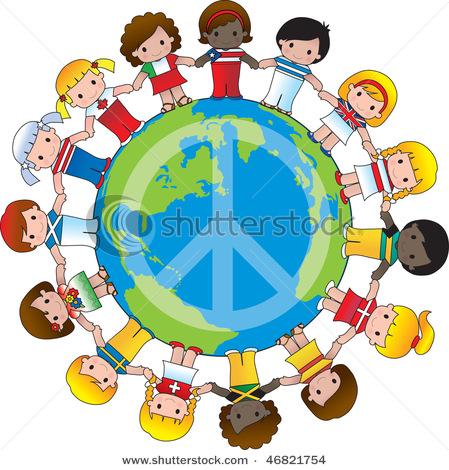 Формирование представлений о формах и способах общения, культуры поведения, желания и умения устанавливать положительные взаимоотношения с людьми разных национальностей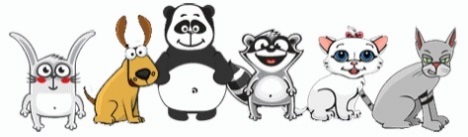 Мы все такие разные и это КРУТО! 3-5 летсюжетно-ролевая игра (Семья», «Гости»);наблюдения, игровые ситуации по теме праздника (формы и способы приветствий – «Здравствуйте», «Доброе (ый) утро (день, вечер)», «Привет», кивок головой, улыбка; ситуации приветствий – встреча, телефонный разговор, письмо и др.);ситуативные разговоры с детьми, педагогические ситуации («Научим кукол Ваню и Аню здороваться», «Кукла Аня принимает гостей»);чтение художественной литературы, разучивание стихотворений;развивающие игры на узнавание эмоций («Путешествие в мир эмоций» и др.);5-7 летсюжетно-ролевые игры «День рожденья», «Детский сад принимает гостей»;беседы по теме праздника («Вы сказали «Здравствуйте»);чтение и обсуждение художественной литературы, литературы познавательного содержания о традициях приветствий разных народов;игровые ситуации (приветствия участников по интернету, приподниманием головного убора, рукопожатием, объятием, в танце, «Приветствие роботов», «Приветствия животных», «Приветствие с юмором»);решение проблемных ситуаций («Здороваемся с иностранным туристом», «Приветствуем без слов»);театрализованные игры по теме праздника;мастерская по «изготовлению» поздравительных открыток, кукол для приветствия малышей, коллективных работ (например, коллажа «Дети приветствуют сотрудников детского сада»), атрибутов для сюжетно-ролевых игр по теме праздника;слушание и исполнение музыки (песен) по теме праздника.День матери России (отмечается один день, не является темой недели)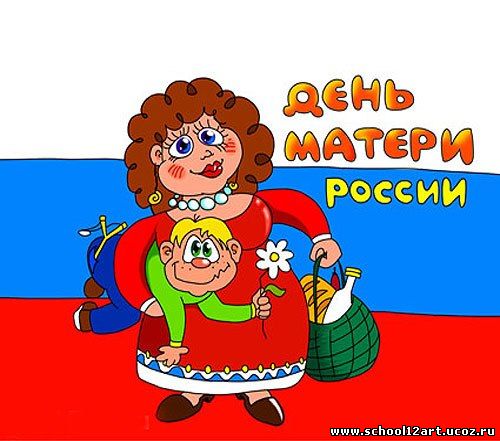 Воспитание чувства любви и уважения к матери, желания помогать ей, заботиться о ней:3-5 летсюжетно-ролевая игра «Дочки-матери»;игровые и педагогические ситуации, ситуативные разговоры с детьми («Ласковые слова», «Какой подарок для мамы лучше» и т.п.);чтение художественной литературы по теме праздника;разучивание стихов по теме праздника;слушание и исполнение музыки (песен) о маме;разучивание танцев для мам;5-7 летсюжетно-ролевая игра «Семья»;организация фотовыставки портретов «Моя мама»;проектная деятельность (организация выставки портретов-рисунков «Моя мама», презентация, узнавание мамами себя);мастерская по изготовлению подарков мамам, атрибутов для сюжетно-ролевой игры «Семья»;спортивные игры как подготовка к спортивному конкурсу с участием мам;разучивание музыкально-танцевальной композиции для мам;педагогические и игровые ситуации (забота о маме – подать руку, выходя из автобуса; открыть дверь, если заняты руки; подать или принести какой-либо предмет; помощь в домашних делах; уход во время болезни и др.);ситуации морального выбора (пригласить друзей или тихо поигратьДень домашних животныхТема «Они живут вместе с нами»(5-ая неделя)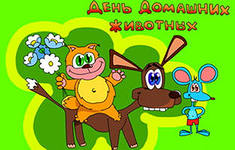 Продолжать формировать представления о домашних животных (живут рядом с человеком, приносят ему пользу, человек о них заботится: строит домики, кормит, лечит)(Форма  итогового мероприятия: развлечение с использованием мультимедиа «Домашние животные»)Познавательно-речевое развитиеБеседы с детьми: «Кто ухаживает за домашними животными», «какую пользу приносят человеку домашние животные» и т.п.Ситуативный разговор: «Какие домашние животные есть у вас?», «В каких сказках говорится о домашних животных», «Чем кормят домашних животных», «Кто где живет?» и т.п.Составление описательных рассказов о домашних животных по картинке.Д/и «Помоги найти маму», «Назови детеныша», «Кто кричит?», «Где чей хвост?», «Угадай по описанию».Коллективная работа: создание макета «Скотный двор» (проект с привлечением родителей)Рассматривание иллюстраций домашних животных.Создание коллекции «Домашние животные».Знакомство с шерстью, ее свойствами, где и как используют? (экспериментирование).Моделирование (придумать значок, которым можно обозначать домашних животных, дидактические игры с  моделированием «Выбери картинку, соответствующие значку», «Разложи по группам» (например, взрослых животных и их детенышей в соответствии с символом - значком), «Кто лишний» и т.п.).Чтение художественной литературыМаршак «Усатый - полосатый», «Сказка о глупом мышонке».Сказки: «Бычок – смоляной бочок», «Три поросенка».Чтение и разучивание стихов «Ночной сторож», «Что дает корова«Преданный друг», «Серебристые колечки» Н. Никитиной.Загадывание  и составление загадок о домашних животных.Проведение физминуток с использованием стихотворного текста о домашних животных.Социально – личностное развитиесоциализация, труд, безопасностьСюжетно – ролевые игры «Магазин «Продукты», игры с макетом «Скотный двор».Целевые экскурсии с целью наблюдения за домашними животными.Проблемно -  игровые ситуации «Могут ли корова, лошадь, свинья жить в городе?», «Как кошка с собакой…» - это о ком? Почему так говорят? и т.п.Рассматривание иллюстраций, просмотр видеофильма,  с последующей беседой о труде взрослых по уходу за домашними животными.Ручной труд: изготовление фигурок домашних животных из природного и бросового материала.Изготовление масок козы, коровы, кошки, собаки и т.д.для драматизации (можно привлечь родителей)Знакомство с профессиями доярки, скотника, пастуха.«Альма и Мурка» Просмотр видеофильма о собаках и кошках,  особенностях их поведения. Дать элементарные знания о правилах безопасного поведения при общении с животными.Свободное общение «Как вести себя, если… (по улице идет корова, лошадь, собака…)».Художественно – эстетическое развитиеПродуктивная деятельность: коллективная работа по изготовлению панно «Домашние животные» (аппликация и дорисовывание деталей).Рисование «На лугу пасутся…»Лепка «Кошечка».Драматизация сказки «Три поросенка».Показ настольного театра «Репка».Выразительное чтение стихов о домашних животных.Музыка Прослушивание аудиозаписи «Звуки природы»: «голоса животных», «Утро в деревне».Пение песенки «Кисонька».Музыкальная  игра «Лошадка».Физическое развитие Физкультура, здоровьеПодвижные игры «Лохматый пес», « Кот и мыши», «Козел и ребята»Беседы о пользе продуктов: молочных, кисломолочных.Закрепление правила: после общения с домашними животными нужно обязательно мыть руки с мылом!Создание условий для самостоятельной деятельностиКнижный уголокКниги для чтения и рассматривания (сами сообразят)Зона творчества: атрибуты для драматизации и настольного тетра.Зона сюжетно – ролевых игр: создание предметно – развивающей среды (продукты питания)Зона строительно-конструктивных игр: природный материал, бросовый материал, строительный деревянный набор «Ферма».Зона продуктивных видов деятельности: материалы для лепки, аппликации, рисования и художественного труда.Взаимодействие с семьейСоздание фотовыставки «Я и мое домашнее животное»Создание папки – передвижки «Домашнее животное в доме»ДекабрьВажные даты и события10 День прав человека12 День Конституции РФ15 Международный День чая22 декабря - День рождения Эдуарда Успенского28 Международный День киноТемаСодержание деятельности«Здравствуй, гостья зима!»(1-ая неделя)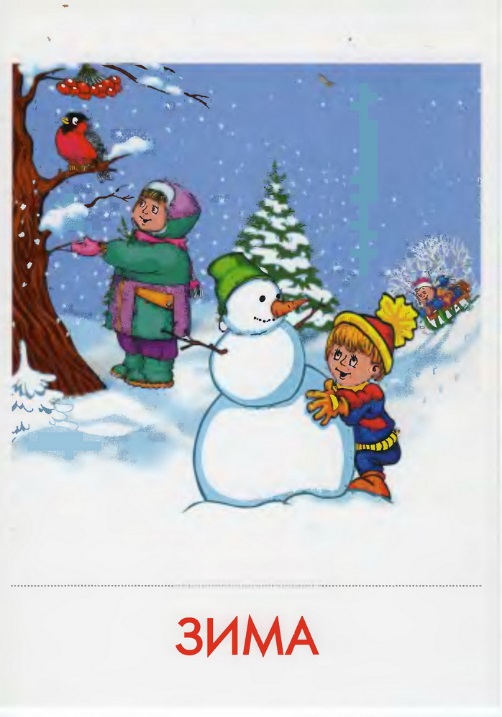 Продолжение знакомства детей с зимой как временем года, с зимними видами спорта. Формирование первичного исследовательского и познавательного интереса через экспериментирование с водой и льдом. Расширение и обогащение знаний детей об особенностях зимней природы (холода, заморозки, снегопады, сильные ветры), особенностях деятельности людей в городе, на селе; о безопасном поведении зимой.Беседы, рассказы воспитателя с опорой на наглядный материал: репродукции, иллюстрации картин Романова Р., Строганова А., Дейнеки А., Коровина К., Саврасова А. и др.,Прогулки и наблюдения;Игры «Времена года», «Узнай по описанию», «Что изменилось?»;Прослушивание аудиозаписей: П.Чайковский “Декабрь – Святки” “Времена года”. В. Шаинский “Снежинки”, А. Внукова “Если снег идет”;Заучивание стихотворений: И. Суриков “Зима”, А. Федоров “Мороз”, Л. Толстой “Декабрь”;Пословицы, поговорки о зиме, зимние приметы (фенологический календарь);Изобразительная деятельность: «Мои волшебные снежинки»; «Первый снег», «Зима в городе», «Мое любимое дерево зимой», «Птички на ветке», «Зимняя сказка», «Я в волшебном лесу»;Подготовка к Новогоднему празднику (украшение группы, изготовление поделок и подарков)День прав человекаДень Конституции РФТема «Я и мои права» (5-7лет)Тема «Моя семья» (3-5лет)(2-ая неделя)Международный День чаяБеседа «История моей семьи»Беседа «Традиция моей семьи»Д/и «Я живу по адресу»Беседа «У нас дружная семья»А. Барто «Я расту»Л. Успенский «Ты и твое имя»Л. Толстой «Два товарища»Д/и «Измени имя»Д/и «Скажи по-другому»Д/и «Назови ласково»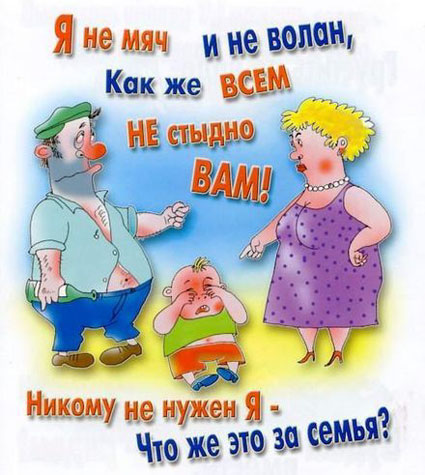 Д/и «Кто больше знает о себе»Беседа «Здоровый образ нашей семьи»Беседа «Один дома»Фотовыставка (или выставка рисунков) «Наша дружная семья»Художественное творчествоРисование – «Моя семья»Лепка - «Семейные выходные»Конструирование – «Дом, в котором мы живем»День рождения Эдуарда УспенскогоТема «Неделя сказки» (для младших и средних) «Литературная неделя» (для старших и подготовительных)(3-ья неделя)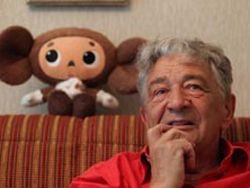 Здесь, я думаю, целесообразнее делать каждый день недели тематическим, например:«Сказка ложь, да в ней намёк» («Я полсвета обойду, сказку добрую найду»);«Родное слово» («Потешки, прибаутки, пестушки и заклички для девчонки и мальчишки»);«В гостях у детских поэтов»;«В гостях у жителей деревни Простоквашино» (по произведениям Э.Успенского);«Царство фантазии» (игры-драматизации, игры-импровизации)В подготовительных и старших группах неделю можно закончить литературной викториной (можно сделать совместное мероприятие)Скоро, скоро Новый год!(4-ая неделя)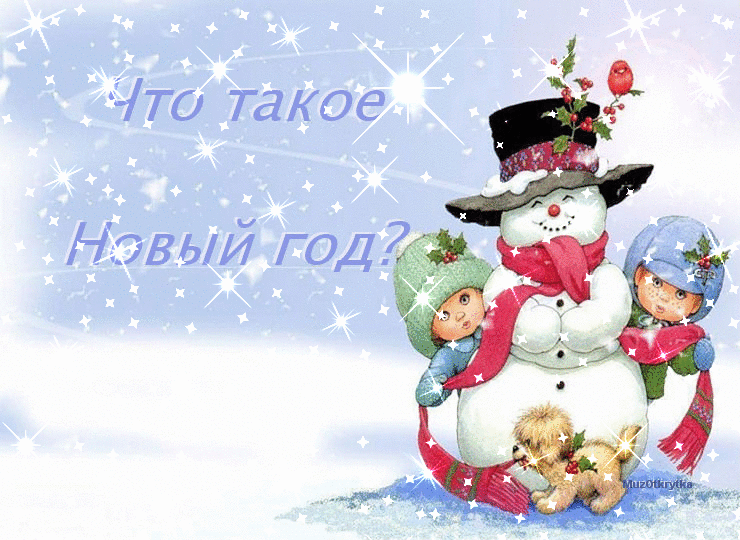 Формирование представлений о Новом годе как веселом и добром празднике (утренники; новогодние спектакли; сказки; каникулы; совместные с семьей новогодние развлечения и поездки; пожелания счастья, здоровья, добра; поздравления и подарки; Лапландия – родина Деда Мороза и др.);как о начале календарного года (времена года; цикличность, периодичность и необратимость времени; причинно-следственные связи; зимние месяцы;)особенности Нового года в теплых странах и др.). формирование умений доставлять радость близким и благодарить за новогодние сюрпризы и подарки.Рассказы воспитателя и беседы на темы «Скоро Новый год», «Как раньше встречали Новый год», «Интересные традиции встречи Нового года в других странах» и др.;Изобразительная деятельность посвящена новогодней тематике;Чтение стихов о Новом годе, сказки: А.Гофмана «Щелкунчик», Г.Х.Андерсена «Ёлка», Я. И В. Гримм «Госпожа Метелица», Ф.В.Одоевского «Мороз Иванович», русские народные сказки «Девочка Снегурочка», «Два Мороза» и др.,Разучивание стихов, песен, танцев к Новогоднему праздникуЯнварьВажные даты и события11 Международный День Спасибо11 Международный День заповедников и парков21 Международный День объятий18 Алан Александр Милн – («Дом на Пуховой опушке», «Вини-Пух»). 1882-1956.22 День Объятий28 Валентин Петрович Катаев («Сын полка», «Белеет парус одинокий», «Цветик-семицветик») 1897-1986.2-ая неделяВозможно, эту неделю сделать «Неделей Вежливости»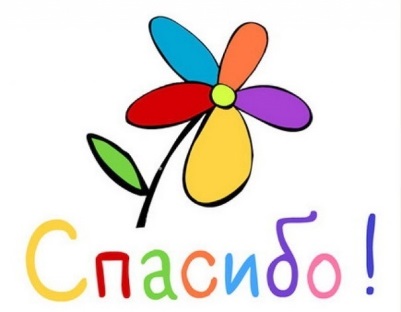 Международный День Спасибо3-я неделя (14.01. – 18.01.)Тема «Ах ты, Зимушка-Зима, снежная красавица!»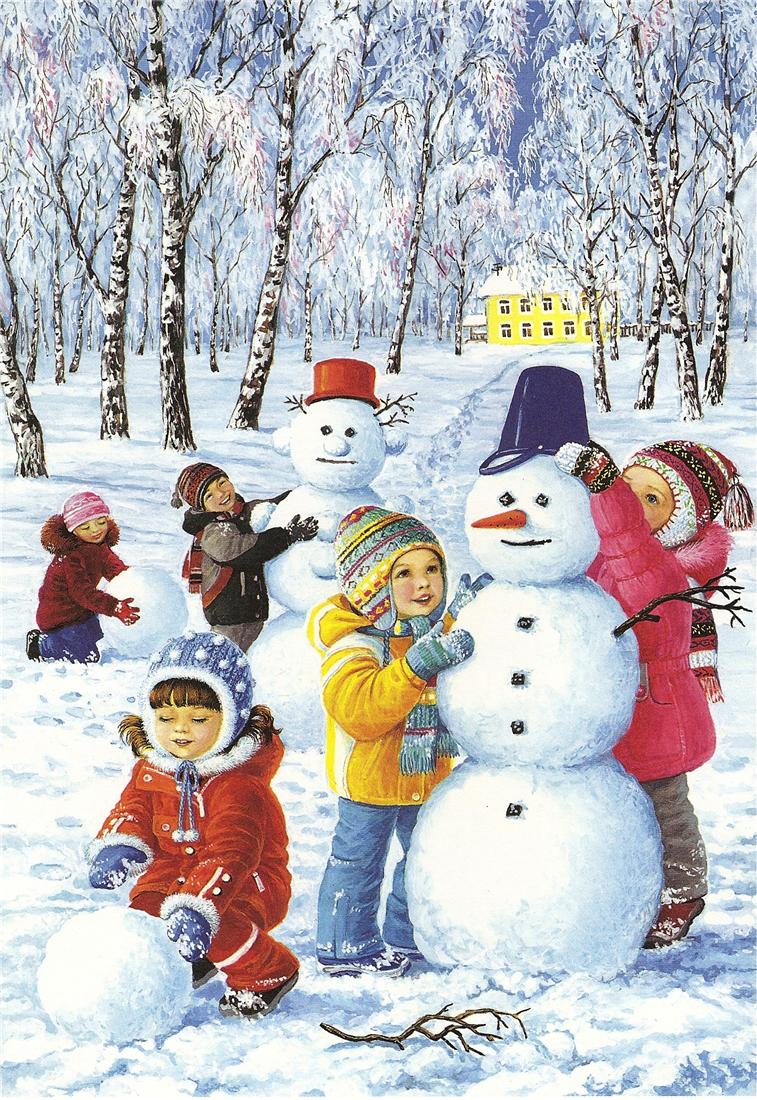 Продолжать обогащать словарь детей выражениями словесной вежливости; довести до сознания детей, что истинно вежливый человек не только знает «волшебные слова», но и  всегда старается сделать приятное другим людям; приучать детей к мысли, что без вежливых слов  очень трудно обходится в любом обществе; учить детей называть свою фамилию, имя;  учить речевому общению в коллективе; развивать внимание, память, связную речь, общение; воспитывать любовь и уважение к окружающим людям.Формирования умения благодарить как составляющей нравственного развития человека и этикетного поведения:3-5 летсюжетно-ролевая игра (любой тематики с акцентом на выражение благодарности за покупку, оказанную помощь, сделанный подарок и т.п.);игровые и педагогические ситуации, ситуативные разговоры с детьми по теме («День рождения куклы Ани», «Магазин игрушек» и др.);наблюдения по теме (за проявлениями чувства благодарности, формами выражения, интонацией, мимикой и др.);чтение художественной литературы по теме;рассматривание сюжетных картинок по теме («В магазине», В автобусе», «Мамины руки», «В детском саду»);развивающая игра «Скажи по-другому (слова благодарности);разучивание стихов о правилах вежливости;5-7 летсюжетно-ролевые игры «Праздник», «День рожденья»;игровые и педагогические ситуации по теме (развитие умения благодарить: «Спасибо», «Пожалуйста», «Не стоит благодарности», «Мне было не трудно», «Я с радостью сделал это для тебя» и др.);мастерская (изготовление благодарственных открыток или писем для родителей, сотрудников детского сада, атрибутов для сюжетно-ролевых игр);беседы по теме праздника (об истории праздника, гостевом этикете, правилах приема подарков и выражения благодарности);игры-драматизации, инсценировки по теме праздника;решение проблемных ситуаций.Беседа на тему «Откуда появилось слово «спасибо» и что оно означает»; «Как и за что мы благодарим окружающих»;Игровые ситуации: «Разные формы приветствий и прощаний», «Ты пришёл в детский сад», «Тебе поручили узнать, который час», «Правила вежливости», «Почему надо благодарить», «Придумаем приветствия для животных», «Придумаем приветствия для цветов (деревьев, птиц и т.п.)»;Чтение художественной литературы: В.Осеева «Волшебное слово», «просто старушка», «Сыновья», А Барто «Вовка – добрая душа»; И.Токмакова «Потерянное слово», С.Маршак «Урок вежливости», Н.Николаева «Ябеда-корябеда»;Ситуации морального выбора «Что нужно сказать, если…», «Что должен сделать мальчик, когда…» и др.;Обобщить и систематизировать представление детей о характерных признаках зимы (день становится короче, а ночь длиннее, понижается температура воздуха, идёт снег, водоёмы покрыты льдом). Продолжать учить самостоятельно находить их. Познакомить детей с природными особенностями зимних месяцев. Обогащать и активизировать словарь детей: снегопад, снежная буря, вьюга, пурга, метель, буран, снежинки, сосульки, сугробы, позёмка, иней, изморозь, ледяные узоры. Развивать умение понимать смысл образных выражений: снег – белое пуховое одеяло, белая перина, белая скатерть; белый наряд у деревьев – деревья надели белые шубы. Развивать у детей способность наблюдать, строить предположения, предлагать способы их проверки, делать выводы. Воспитывать чувство эмпатии к родной природе.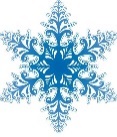 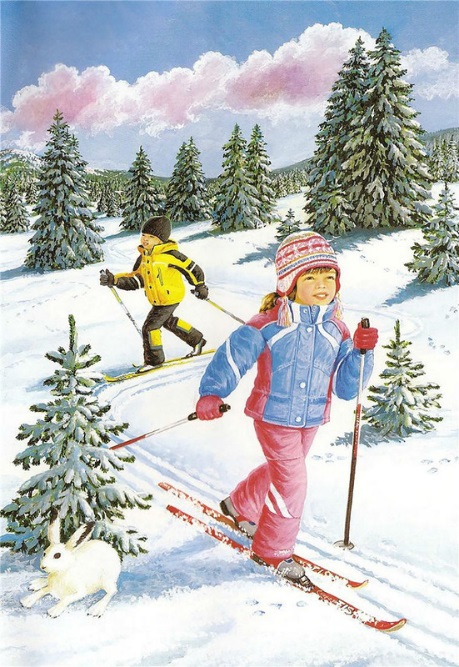 Беседа: «Почему мне нравится зима»И/у «Подбирай, называй, запоминай»И/у «Найди ошибки» (чего не бывает зимой)И/у «Скажи наоборот»С/и «Скажи слово с нужным звуком»С/и «Чего не хватает для прогулки»Д/и «Кто что делает зимой»Д/и «Найди по следу»Игры на развитие памяти«Что изменилось?»«Найди такую же снежинку»«Добавь слово»«Найди картинки»«Запоминаем слова»«Дорисуй»Беседа: «Какие зимние забавы я знаю…»Беседа: «Как я катался на …(санках, коньках, лыжах и т.д.)Загадки о зимеЧтение В. Пашов «Русская зима»В. Одоевский «Мороз Иванович»С. Черный «На коньках»Д/у «Выбери признаки зимы»Д/и «Четыре времени года»П/и «У Зимы в лесу изба»Чтение стихов «Береза» С. Есенин, «Чародейкою зимою …» Ф. ТютчевД/У «Снег – хорошо или плохо»Д/и «Правила безопасности зимой»Беседа: «Техника на службе у человека зимой»Беседа: «Если скользко на дороге»Опытно-исследовательская деят.: превращение воды в лед.Рисование «Письмо деду Морозу»Лепка «Снежинка»Аппликация «Ах ты, Зимушка-Зима – снежная красавица»4-ая неделя (с 21.01. – 25.01)Тема «Зимующие птицы»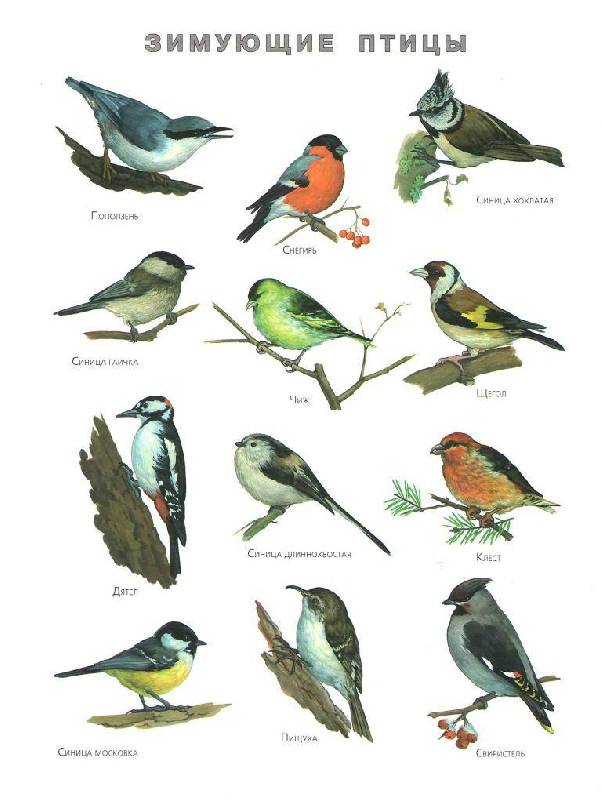 Продолжать знакомить детей с зимующими птицами, не только городскими, знакомыми, но и лесными; дать знания об особенностях этих птиц, их умении приспособиться к суровым условиям зимы; формировать желание помогать птицам зимой: делать и развешивать кормушки, следить, чтобы в них всегда был кормБеседы: «Зимующие птицы», «Как живут наши пернатые друзья зимой», «Что мы можем сделать для птиц»Д/и «Четвертый лишний»Д/и «Узнай по описанию»И/у «Назови действия»С/и «Опиши, я угадаю»Н/и «Домино» (птицы)Д/и «Чей хвост?»Д/и «Кто что ест»Д/и «Угадай по голосу» (звукоподражание)Игры на развитие памяти«Кто лишний?»«На кормушку прилетели…»«Кто улетел?«Весёлые карандаши»«Найди новую птицу»«Фотокорреспондент»Чтение художественной литературы:Г.Снегирёв «Про птиц»Н Сладков «Еловая каша»В.Зотов «Клёст», «О птицах»В. Бианки «Кто к кормушке прилетел?», «Синичкин календарь», «Молодая ворона»М.Горький «Воробьишко»Загадки о зимующих птицахРассматривание картин:«На кормушке»Н.Ульянов «Снегири»5-ая неделя(с 28.01. по 31.01.)21 Международный День объятий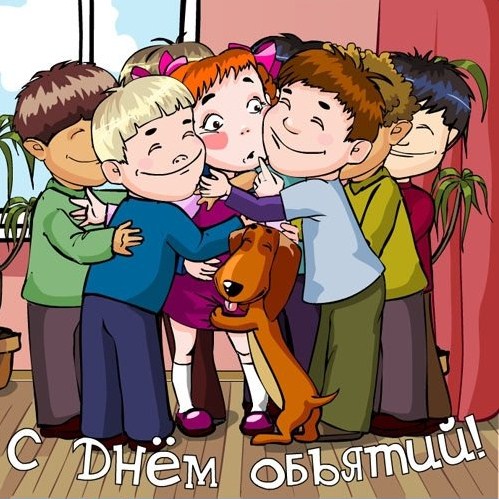 Что за праздник – ну дела!Теща зятя обняла,Свекр обнял жену, потомОбнимается с котом!Солнце землю обнимает,Птица крылья расправляет,Над птенцами, их обняв. Кто не обнят, тот не прав!В этот день – ты друг, приятельВо всемирный день объятийВсем вокруг обняться нужно –Искренне, сердечно, дружно!Сможем мы тогда – как знать?-Необъятное объять!!!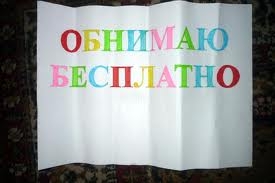 . Беседа о значимости такого праздника, его важности в жизни людей«С днем объятий поздравляем,Мира и добра желаем,Обнимите в этот день,Всех своих родных друзей!»«День объятий славный день,Обнимите же скорей,Всех кто в жизни очень дорог,И желайте счастья всем!»Предложить детям различные игры и развлечения, связанные с тематикой праздника:«Как и чем обнимаются животные»;«Обнимаемся, как слоны»;«Конкурс силачей – обмен борцовскими объятиями»,«Соревнования парами»;«Растянись, мой удав»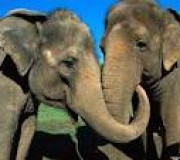 «Рассердились – помирились»,«Найди друга»,«Позови ласково»Тема: «Секреты сундука» («Одежда»)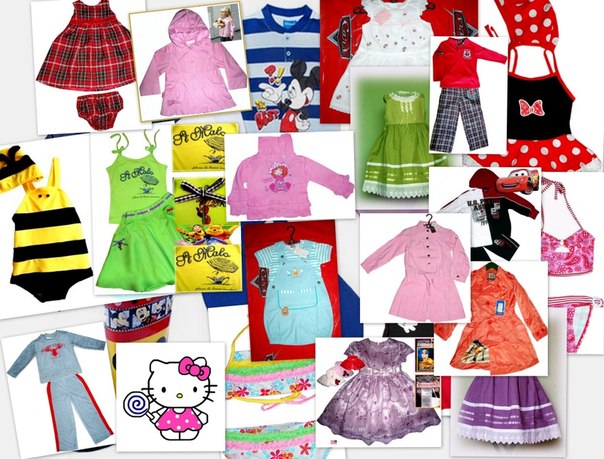 Обобщать и систематизировать представления детей об одежде, о материалах, из которых она сделана, о процессе производства одежды. Закрепить обобщающее понятие «одежда», классификацию одежды по сезону (зимняя, летняя, демисезонная). Закрепить знания детей о свойствах ткани (толстая, тонкая, разноцветная, однотонная, прочная). Познакомить с названиями наиболее распространенных видов тканей и способах их получения. Расширить, уточнить, актуализировать словарь детей: одежда, ателье, фабрика, магазин, пальто, плащ, куртка, комбинезон, брюки, джинсы, юбка, платье, сарафан, свитер, джемпер, кофта, рубашка, футболка, шорты, майка, трусы, колготки, гольфы, носки, рукавицы, перчатки, шарф; шерсть, ситец, сатин, байка, шёлк.Беседы о процессе изготовления одежды в прошлом и в настоящее времяИ/у «Поможем Тане и Ване одеться»И/у «Поможем маме»И/у «Четвёртый лишний»И/у «Из чего какой?»И/у «Скажи наоборот»И/у «Что к чему?»Игры на развитие памятиИ/у «Что лишнее?»И/у «Подбирай, называй, запоминай»И/у «Что изменилось?»И/у «Бабушка положила в чемодан…»Чтение художественной литературы:К.Ушинский «Как рубашка в поле выросла»Н.Носов «Заплатка»Г.Х.Андерсен «Новый наряд короля»Г.Снегирёв «Верблюжья варежка»Б. Заходер «Портниха»Л.Воронова «Маша-растеряша»Загадки о предметах одеждыРассматривание картин:«В ателье пошива одежды» (из альбома «Кем быть?»)Работа с бумагой.«Салон красивой одежды»Учить детей использовать в работе, изготовленный ранее, эскиз (набросок рисунка карандашом). Упражнять в работе с ножницами, вырезая по нарисованному контуру. Развивать интерес к работе, уверенность, самостоятельность. Развивать творческое воображение (самостоятельно украсить одежду).ФевральВажные даты и события2 Всемирный день водно-болотных угодий4 День Рождения М.М.Пришвина (1873 – 1954)10 День памяти Александра Сергеевича Пушкина. 1799-183711 День рождения В.В.Бианки (1894 – 1959)17 февраля – день рождения русского детского поэта Агнии Львовны Барто (1906–1944)17 – День ДобротыДоброта, доброта,
Доброта вам не малость,
В доброте есть любовь,
И, конечно, есть жалость!

Пусть все люди на свете
Очень любят друг друга,
Пусть не встанут меж ними,
Холода, злые вьюги!

Доброту вы дарите,
От души и спонтанно,
И пусть этот поступок
Не покажется странным!21 Международный День родного языка23 День защитника Отечества1-ое февраля «День спонтанного проявления доброты»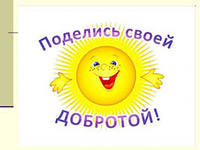 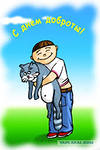 Формирование первичных ценностных представлений о добре и зле:3-5 летрассматривание иллюстраций к сказкам, художественным произведениям, изображающих добрых и злых героев;чтение по теме праздника;ситуативные разговоры, педагогические ситуации и беседы по теме праздника (о добрых и злых героях, поступках; способах и формах выражения доброты друг к другу, родным, домашним животным, окружающим людям; моральных нормах и правилах поведения, отражающих противоположные понятия, например, хороший - плохой, добрый - злой, смелый - трусливый, честный - лживый);наблюдения за поступками взрослых и детей;разучивание стихов по теме праздника;воспроизведение диалогов литературных и сказочных героев, героев мультфильмов;организация трудовой деятельности (посильная помощь воспитателям, младшим воспитателям, дворникам и т.п.);развивающие игры «Что доброго делают люди этой профессии?», «Путешествие в мир эмоций» и др.;5-7 летсюжетно-ролевые игры (по мотивам сказок, мультфильмов);педагогические ситуации и беседы по теме праздника (о нормах и правилах поведения, отражающих противоположные понятия, например, справедливый - несправедливый, вежливый-грубый, жадный-щедрый, скромный-хвастливый; соответствующих примерах из жизни кино, мультфильмов, книг, произведений изобразительного искусства; причинах нечаянного совершения недобрых поступков; о людях разных профессий, делающих добро);решение проблемных ситуаций, как в воображаемом, так и реальном плане (отказаться от чего-то выгодного для себя в пользу интересов и потребностей близкого человека, друга и др.);создание коллекции положительных героев книг, мультфильмов, кинофильмов;организация выставки портретов героев книг, мультфильмов, кинофильмов, олицетворяющих добро;составление альбома (фото, рисунков) «Наши добрые дела»;проектная деятельность (создание и презентация карты и макета «Страна Доброты», творческое рассказывание о жителях страны, о том, что нужно делать, чтобы попасть в эту страну);разыгрывание сценок по сюжетам литературных произведений;рассказы из личного опыта «Добрый поступок моего друга (мамы, папы)» и др.;викторины по теме праздника.2-ая неделя (с 4.02. – по 8.02)Тема «Сапоги-скороходы» и «Дело в шляпе» («Обувь и головные уборы»)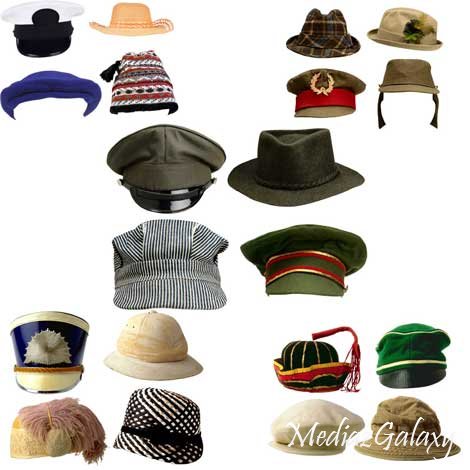 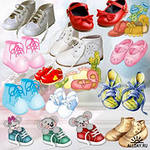 Обобщить и систематизировать представления детей о головных уборах, о материалах, из которых они сделаны, о процессе производства головных уборов. Закрепить обобщающее понятие «Головные уборы». Познакомить детей с деталями головных уборов (поля, ленточка, помпон, козырёк). Расширить, уточнить, актуализировать словарь детей: шапка, берет, кепка, бейсболка, шляпа, платок, соломенная шляпка, косынка, колпак, бескозырка, пилотка, фуражка, панама.Обобщить и систематизировать представления детей об обуви, о материалах, из которых она сделана, о процессе производства обуви. Закрепить обобщающее понятие «обувь». Познакомить детей с деталями обуви: голенище, подошва, каблук, ремешки, шнурки, язычок. Учить группировать обувь по сезонному признаку. Продолжать знакомить детей с многозначными словами (язычок), объяснить разницу в его значениях. Расширить, уточнить, актуализировать словарь детей: сапоги, ботинки, кроссовки, туфли, кеды, босоножки, шлёпанцы, тапочки, валенки, сандалии, калоши. (Задачи можно урезать и объединить, если обе темы давать вместе)И/у «Рассмотри и назови»И/у «Жадина»И/у «Помоги разобраться»И/у «Скажи наоборот»И/у «Из чего какой?»И/у «Считай и называй»И/у «Помоги Незнайке»И/у «Расскажи-ка»И/у «Дизайнеры»И/у «Помоги коту в сапогаИгры на развитие памятиИ/у «Четвёртый лишний»И/у «Смотри, запоминай, называй»И/у «Чего не стало»И/у «Подбирай, называй, запоминай»И/у «Вспомни и назови»И/у «Что лишнее?»И/у «Бежали по дорожке»И/у «Магазин обуви»И/у «Подбирай, называй, запоминай»Чтение художественной литературы:Н.Носов «Живая шляпа»Сказка «Новая шляпа лесовичка»Л.Малоярославцева «Фокусник»Загадки о головных уборахН. Павлова «Чьи башмачки?»Ш. Пьеро «Кот в сапогах»К. Чуковский «Чудо дерево»Е. Благинина «Научу обуваться и братца»Ненецкая песенка «Сапожник»Загадки об обувиЛепка«Шапка-невидимка»«Салон модной обуви»Работа с бумагой«Шляпа для снеговика»Учить детей использовать в работе готовый шаблон. Упражнять в работе с ножницами, вырезая по нарисованному контуру. Развивать чувство цвета, умение самостоятельно подбирать цвет картона.3-ья неделя (с11.02. –по 15.01)10 День памяти Александра Сергеевича Пушкина.21 Международный День родного языка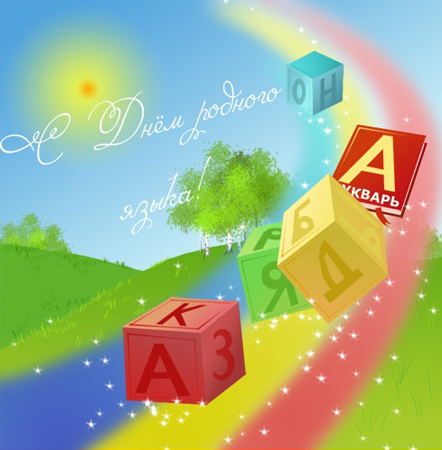 Тема «Что за прелесть, эти сказки!» Пушкинская неделя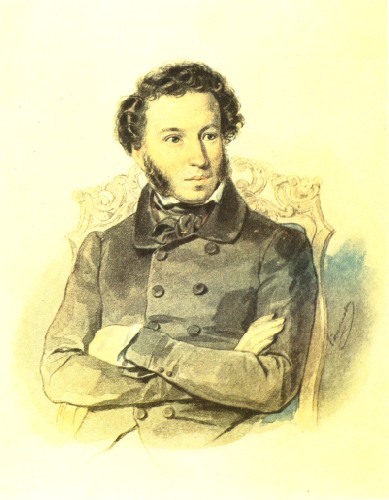 Воспитание интереса и уважения к родному языку, языковой толерантности::беседы по теме (о существовании разных языков в мире; ценности и красоте каждого языка, в том числе родного языка; средствах выразительности родного языка);слушание песен и стихов на иностранных языках;разучивание стихов на родном языке;литературная викторина (по произведениям писателей и поэтов, писавших на родном языке);рассматривание карты России, мира, поиск территорий, стран, жители которых говорят на родном, русском, иностранных языках;рассматривание костюмов (мужского и женского), предметов быта, промыслов и т.п. своего народа;чтение сказок на родном языке;проектная деятельность («книгопечатание» - создание книги сказок, загадок и др. своего народа);4-ая неделя (с 18.02. – по 22.02)23 День защитника Отечества«Слава Армии родной!»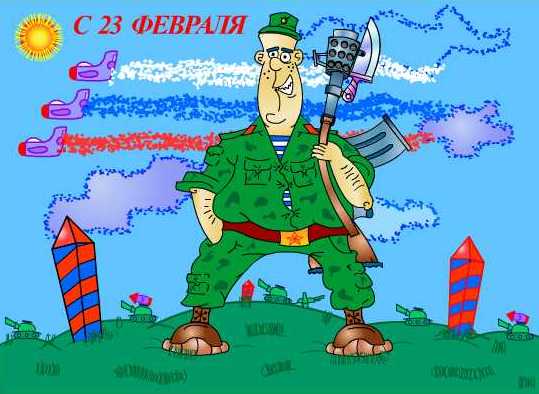 Формирование первичных представлений о Российской армии, о мужчинах как защитниках «малой» и «большой» Родины, всех слабых людей (детей, женщин, стариков, больных). Воспитание уважения к защитникам Отечества:3-5 летсюжетно-ролевая игра «Семья»;ситуативные разговоры с детьми, беседы по теме праздника;рассматривание военных игрушек, изображений военной формы, сюжетных картинок, фотографий, иллюстраций к книгам по теме праздника;чтение художественной литературы по теме;разучивание стихов по теме;мастерская (изготовление подарков для пап и дедушек);слушание и исполнение «военных» песен;5-7 летподвижные и спортивные игры, эстафеты, конкурсы, соревнования;сюжетно-ролевые игры («Пограничники», по мотивам кинофильмов);- создание коллекции военной техники;слушание и исполнение «военных» и патриотических песен, танцев;проектная деятельность (конструирование и выкладывание из мелких предметов танка, пушки или другой военной техники);викторина по теме праздника;рассказы из личного опыта («Мой папа (дедушка) военный» и др.);отгадывание и составление загадок по теме праздника;соревнования по оказанию первой медицинской помощи;мастерская (оформление сцены, изготовление плаката «Солдаты России», атрибутов к сюжетно-ролевым играм по теме праздника и др.).5-ая неделя (с 25.02. –по 28.02)«Смотрюсь в тебя, как в зеркало»(Моя семья»)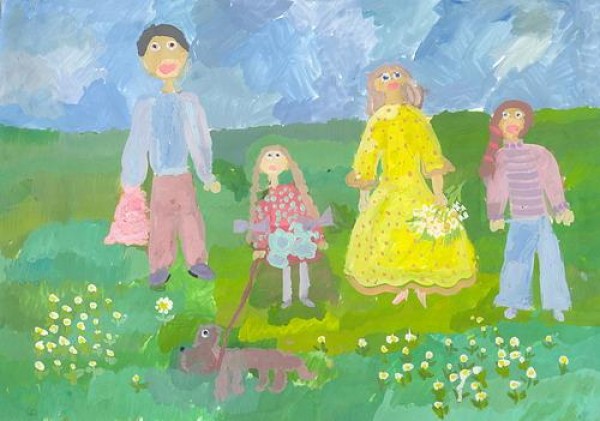 Уточнить и закрепить представления детей о семье, родственных отношениях в семье, об обязанностях членов семьи. Познакомить с некоторыми особенностями поведения мужчин и женщин в обществе и семье. Воспитывать в мальчиках уважительное, внимательное отношение к женщинам и девочкам, стремление оказывать им посильную помощь; у девочек заботливое отношение ко всем окружающим, стремление к аккуратности и порядкуБеседа «Моя дружная семья», «Я – помощникИ/у «Скажи наоборот»И/у «Обставим квартиру»И/у «Кто где работает?»И/у «Кто кому кем приходится?»И/у «Подбери признаки» (какая у вас семья?)И/у «Кто какой?»Игры на развитие памятиИ/у «Семейный портрет» (что изменилось?)И/у «Что лишнее?»И/у «Добавь слово»И/у «Игра в слова» (две группы слов)Чтение художественной литературы:К. Чуковский «Федорино горе»С. Маршак «Откуда стол пришёл?»А Барто «Вовка - добрая душа»В.Осеева «Просто старушка»Р.н.с. «Сестрица Алёнушка и братец Иванушка»И.Лопухина « Есть у меня братишка»Р. Сев «Я сам»А. Барто «Я расту»И. Семёнова «Я – человек, ты – человек»С. Маршак «Четыре глаза», «О девочках и мальчиках»Е. Пермяк «Как Маша стала большой», «Для чего нужны руки»Чтение и пересказ басни Л. Н. Толстого «Старый дед и внучек»Рассматривание картин:Сюжетные картинки из серии «Семья».Рисование. «Прогулка всей семьёй»«Моё семейное древо»Лепка. «Сердечко» (подарок близким или родным)Аппликация. «Валентинки» (подарок для близких и родных) Конструирование.«Дом для моей семьи» (из бумаги)МартВажные даты и события1 День кошек в России3 Всемирный день писателя3 День рождения Ирины Токмаковой (1929)
8 Международный женский день21 Всемирный день поэзии.21 Международный День кукольника21 Всемирный День Земли (День весеннего равноденствия)
22 Всемирный день водных ресурсов - Международный день Балтийского моря.24 марта – 1 апреля Неделя «Культура – детям».
31 Корней Иванович Чуковский (Николай Васильевич Корнейчуков) – 130 лет со дня рождения русского детского писателя и поэта («Айболит», «Мойдодыр»). 1882-1969.ТемыСодержание деятельности1 Марта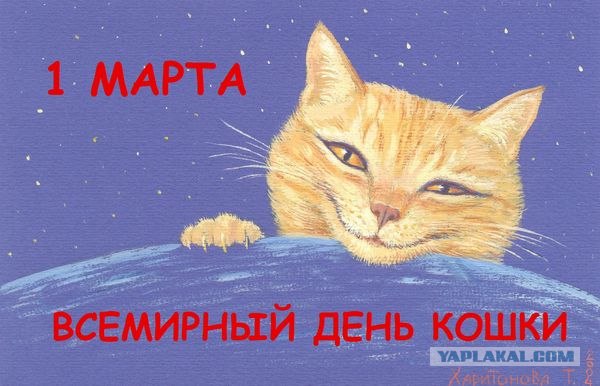 День кошек в России«Но трогать её не моги за её малый рост…»Способствовать формированию доброжелательного, заботливого отношения к кошкам и ко всем животным; воспитывать стремление беречь живую природу, желание любоваться животными, узнавать о них новоеБеседа «что мы знаем о кошках и какие они бывают»Конкурс рисунков «Такие разные кошек» («Моя любимая кошка», «Выставка кошек и котов» и т.п.)Чтение потешек , стихов и рассказов о кошкахПросмотр презентации «Ушки, лапки и хвосты»П\и «Кошки-мышки»Игры «Кошка и котята», «Ходим бесшумно, как кошка», «Кошачья гимнастика», «Кошачьи символы, или как научиться говорить на кошачьем языке»2-ая неделя (с 4.03. по 8.03.)8 Международный женский день«Мамина неделя»Воспитание чувства любви и уважения к женщине, желания помогать им, заботиться о нихОрганизовывать все виды детской деятельности (игровой, коммуникативной, трудовой, познавательно исследовательской, продуктивной, музыкально-художественной, чтения) вокруг темы семьи, любви к маме, бабушке. Воспитывать уважение к воспитателям. Расширять гендерные представления. Привлекать детей к изготовлению подарков маме, бабушке, воспитателям.Познакомить детей с историей возникновения праздника 8 МартаС-р. игры «Мамины помощники»; «Дочки матери»; «Мама с дочкой у врача».Д/и «Мой дом»; «Наведи порядок».Беседы: «О вежливых словах», «О помощи взрослым», «Хочу быть как мама»; «Моя любимая мамочка», «Самая лучшая в мире бабушка», «Профессия моей мамы»;Конкурс рисунков «Моя мама»Изготовление подарков к празднику Рассматривание фотографий мам Знакомство с историей возникновения праздника Рассматривание выставки книг о мамах Чтение произведения с дальнейшим анализом С.Тетерин стихи для детей «Будет мама очень рада», Моя любимая мама (стихи и рассказы), стихи о маме «Ты на свете лучше всех», «Моя мама лучше всех» Консультация для родителей «История возникновения праздника 8 Марта» Чтение произведений о мамах в домашнем чтении Составление описательных рассказов «Моя Мама» Изготовление поздравительной открытки и подарка – букета к празднику3-ья неделя (с11.03. по 15.03.)Здесь можно совместить, например, День поэзии, День кукольника и день рождения И.Токмаковой (сдвинув даты, но это не страшно), причём во всех группах. 4-ая неделя (с 18.03. по 22.03.)Всемирный День Земли (День весеннего равноденствия)Всемирный день водных ресурсов Международный день Балтийского моря.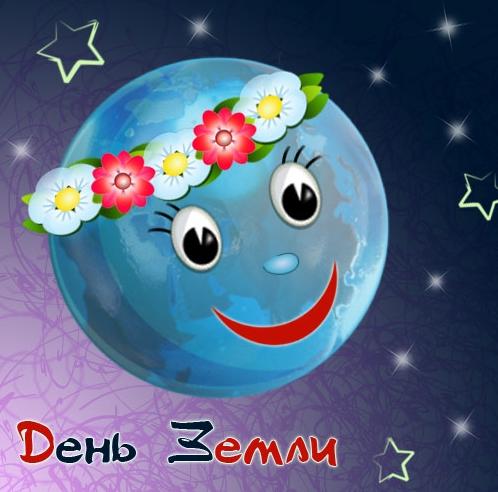 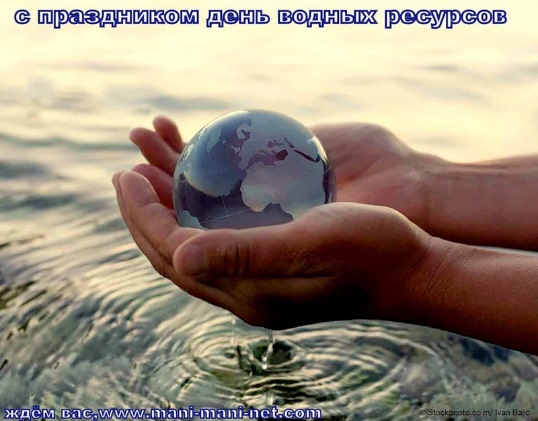 Воспитание осознанного, бережного отношения к земле и воде как источникам жизни и здоровья человека: 5-7 летсюжетно-ролевая игра «Путешествие»;игры-эстафеты (собрать разбросанные «в лесу» бумажки в пакет для мусора и т.п.);рассматривание картинок, иллюстраций по теме праздника;ситуативные разговоры, беседы с детьми по теме, в том числе о значении почвы и воды в жизни всего живого, последствиях нарушений правил охраны воды и земли (пролитая в море нефть – образование нефтяного пятна - погибшая рыба и др.);наблюдения и экспериментирование по теме;создание коллекций водоемов (океан, море, река, озеро, пруд, водопад, ручей и др.), камней (наиболее распространенных минералов), «фильтров» («Как и чем очистить воду?»), водных и земных видов спорта;развивающие игры "Какая бывает вода?", "Волшебная палочка", "Разрезные картинки", «Путаница» («Растительный мир», «Животный мир», «Подводный мир») и др.;чтение художественной, научно-художественной и научно-популярной литературы по теме праздника;рассуждения детей на темы: «Можно ли жить без воды (земли)?» и «Опасная вода (земля)», творческое рассказывание о пользе воды и земли для окружающей природы и человека и об опасностях воды и земли, которые могут подстерегать человека;проектная деятельность (создание и защита альбома, макета, плаката, детской энциклопедии, выставки рисунков по теме, коллективной работы из различных материалов «Что может расти на земле?»; составление и защита памятки о бережном отношении к воде и земле для информационного родительского уголка, домашнего пользования);отгадывание и составление загадок по теме праздника;викторина познавательного характера по теме праздника;решение проблемных ситуаций по теме;- игры с водой;музыкальное развлечение (на основе песен о воде, о земле);слушание и исполнение песен о воде и земле;подвижные игры.праздник-экспериментирование (с водой и землей);праздник «Да здравствует вода!»;«путешествие» по экологической тропе;дидактическая игра (викторина) «Наш дом – Земля».5-ая неделя (с 25.03. по 29.03)24 марта – 1 апреля Неделя «Культура – детям».
27 Международный День театра31 Корней Иванович Чуковский (Николай Васильевич Корнейчуков) 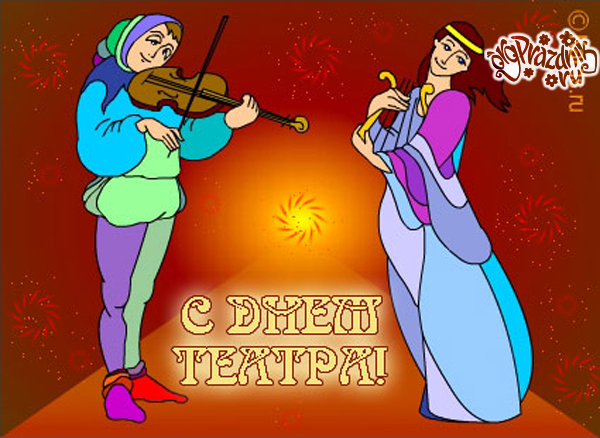 Приобщение и формирование положительного отношения к театральному искусству:3-4 годаигры-драматизации сказок («Репка», «Колобок», «Теремок»)музыкальные, ритмические, пластические игры и упражнения;посещение театра (кукольного, ТЮЗа, детского спектакля в драматическом театре и др.);слушание и исполнение песен о театре и для театра, танцев для театральных спектаклей;5-7 летсюжетно-ролевая игра «Театр»;знакомство с театром (помещения, сцена, реквизит, декорации, программки, театральный буфет, виды театра, театральные профессии и др.);чтение художественной литературы по теме;составление ролевых диалогов по иллюстрациям;музыкальные, ритмические, словесные импровизации;игры-драматизации знакомых сказок;мастерская (изготовление театральной афиши, билетов в театр, элементов декораций, костюмов, реквизита и др.);рассказы о посещении театра;театрализованные и музыкально-театрализованные представления;режиссерские игры, игры-превращения, театральные этюды;проектная деятельность (организация театра в группе, создание макета театра, изготовление какого-либо вида театра; выкладывание из мелких предметов театральной маски и др.).Воспитание желания и потребности «читать» книги, бережного отношения к книге:3-5 летсюжетно-ролевая игра «Книжный магазин»;чтение и рассматривание книг для детей;знакомство с различными видами детских книг (книжка-игрушка, книжка-панорама, книжка-раскладка, книжка-раскраска и др.);знакомство с пословицами и поговорками по теме праздника;слушание и исполнение песен по литературным и сказочным сюжетам;5-7 летсюжетно-ролевые игры («Библиотека», по сюжетам любимых детских книг);экскурсия в библиотеку, книжный магазин;знакомство с букварями, азбуками;беседы, решение проблемных ситуаций, игровые ситуации по теме праздника («Отгадай, кто я?», «Подбери правильно атрибуты любимых героев» и др.);проектная деятельность (организация уголка книги, детской библиотеки в группе; организация выставки работ детей по теме праздника; создание и презентация книги);создание коллекций (любимых героев детских книг);труд в уголке книги («ремонт» книг);слушание музыки по мотивам литературных сюжетов;литературная викторина.выставка книг, изготовленных руками детей (с помощью воспитателей, родителей);сюжетно-ролевая игра «Библиотека», «Книжный магазин»;экскурсия в библиотеку;встреча с детским писателем, худоАпрельВажные даты и события2 Международный День детской книги7 Всемирный День здоровья12 Всемирный День авиации и космонавтики18 Международный День памятников и исторических мест 22 Международный День Земли28 День рождения В.А.Осеевой (1902 – 1969)28 Всемирный (международный) день танца30 День пожарной охраныТемыСодержание деятельности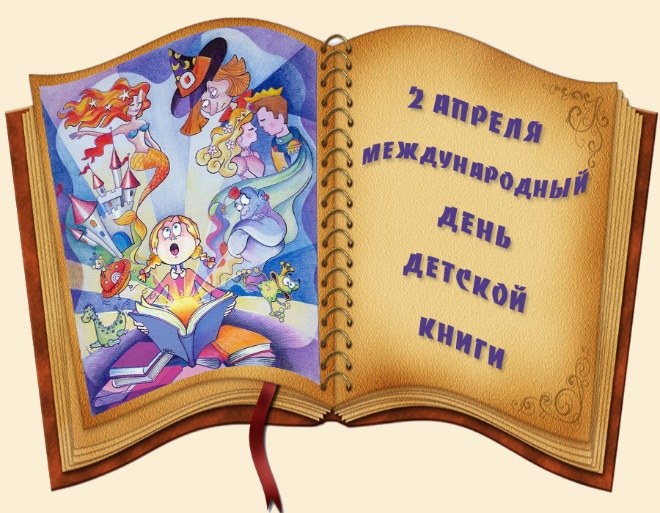 Международный День детской книгиВоспитание желания и потребности «читать» книги, бережного отношения к книге:3-5 летсюжетно-ролевая игра «Книжный магазин»;чтение и рассматривание книг для детей;знакомство с различными видами детских книг (книжка-игрушка, книжка-панорама, книжка-раскладка, книжка-раскраска и др.);знакомство с пословицами и поговорками по теме праздника;слушание и исполнение песен по литературным и сказочным сюжетам;5-7 летсюжетно-ролевые игры («Библиотека», по сюжетам любимых детских книг);экскурсия в библиотеку, книжный магазин;знакомство с букварями, азбуками;беседы, решение проблемных ситуаций, игровые ситуации по теме праздника («Отгадай, кто я?», «Подбери правильно атрибуты любимых героев» и др.);проектная деятельность (организация уголка книги, детской библиотеки в группе; организация выставки работ детей по теме праздника; создание и презентация книги);создание коллекций (любимых героев детских книг);труд в уголке книги («ремонт» книг);слушание музыки по мотивам литературных сюжетов;литературная викторина.выставка книг, изготовленных руками детей (с помощью воспитателей, родителей);сюжетно-ролевая игра «Библиотека», «Книжный магазин»;экскурсия в библиотеку;встреча с детским писателемОткрытие «Недели книги». Совместное развлечение «Книжкины именины» (отв.: ст. воспитатель, муз. руководитель).Оформление тематических книжных выставок в группах: совместное творчество (отв.: воспитатели групп).Работа в книжном уголке. Знакомство с выставкой, рассматривание книг (оформление, тематика, назначение, направленность), чтение произведений, беседы о прочитанном, слушание аналогичных произведений в аудиозаписи.
Как вариант- «Неделя книги»:1 младшая группа.   «Книжки-забавы для малышей» (книжки необычного оформления: звучащие, раскладушки, объемные, с подвижными деталями, с окошечками и т.п.; книги из цикла А. Барто «Игрушки»; книги с потешками, с русскими народными сказками в соответствии с возрастом).2 младшая группа.«Мои любимые сказки» (книги с русскими народными и литературными сказками в соответствии с возрастом детей:  несколько книг одного содержания, но разного оформления).Средняя группа.«Эти забавные животные» (сказки, рассказы, стихи, загадки о животных, произведения Е. Чарушина, В. Сутеева, В. Бианки, С. Маршака, К. Чуковского и др.).Старшая группа. «Дружные ребята» (художественные произведения о детях – В. Осеева, Н. Носов, В. Драгунский, Б. Житков, А. Барто, С. Михалков и другие авторы).Подготовительная группа.«Почемучкины книжки» (подборка детских энциклопедий и развивающих книг, книг о школе).Оформление выставки методической литературы для родителей по вопросам приобщения детей к чтению.Выставка рисунков «Моя любимая сказка»Акция «Книжкина больница»Тематическая выставка «Любимая книга из детства мамы, папы, бабушки, дедушки»Взаимопосещение групп:рассказ о своем мини-музее книги и знакомство с творческими работами, проведение совместных игр (делимся опытом).Закрытие «Недели детской книги» -  развлечение «По дорогам сказок».(в группах).2-ая неделя(с 8.04. по 12.04)7 Всемирный День здоровья12 Всемирный День авиации и космонавтики8.04.(понедельник)«День здоровья»Формирование убеждений и привычек здорового образа жизни в условиях дошкольного образовательного учреждения.Дать детям общее представление о здоровье, как о ценности, расширить представления детей о состоянии собственного тела, узнать свой организм, научить беречь свое здоровье и заботится о нем. Помочь детям в формировании привычек здорового образа жизни, привитию стойких культурно - гигиенических навыков. Расширят знания дошкольников о питании, его значимости, о взаимосвязи здоровья и питания. Формировать положительные качества личности ребенка, нравственного и культурного поведения - мотивов укрепления здоровья.   Беседа: "Страна волшебная - здоровье", 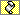 Игровая ситуация» С утра до вечера" (режим дня)Д/и» Разложи по порядку", «Успевай-ка!»,Физкультурные и спортивные игрыЧтение художественной литературы:Э.Мошковская «Дедушка и мальчик»,С.Михалков «Мимоза»,Загадки о гигиене (например, К.Чуковского)На протяжении всего дня оздоровительные «минутки», динамические паузы, игры на развитие ДАТема «Космос»с 9.04. по 12.04.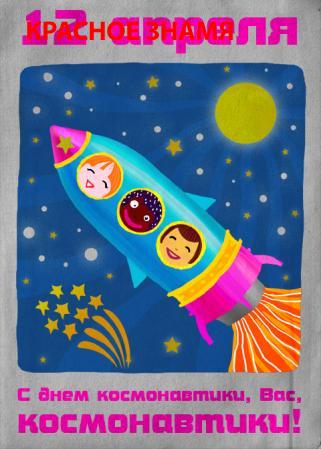 Систематизировать и расширить элементарные представления детей о космосе и  космонавтикеФормирование первичных представлений о выдающихся людях и достижениях России, интереса и чувства гордости за успехи страны и отдельных людей:5-7 летсюжетно-ролевая игра «Космический корабль» (станция);проектная деятельность (конструирование или создание макета ракеты, космодрома; выкладывание ракеты, космического корабля из мелких предметов);слушание песен о космосе и космонавтах, слушание «космической» музыки;музыкально-ритмические импровизации по теме праздника;мастерская (продуктивная (изобразительная) деятельность по теме праздника);создание коллекции космонавтов (первый космонавт, первый космонавт, вышедший в открытый космос, первая женщина-космонавт и др.);беседы, рассказы воспитателя по теме праздника (о первом космонавте планеты; о создателях космических кораблей К.Д.Циолковском, С.П.Королеве; о гордости россиян за достижения в освоении Космоса; о названиях улиц и площадей в каждом российском городе – Гагарина, Циолковского, Космонавтов, Терешковой, Звездная и др.);творческое рассказывание детей (например, «Полет на Луну»);рассматривание фотографий, иллюстраций и др.просмотр видеофильма (о космосе, космических явлениях и др.);беседа о первом космонавте;сюжетно-ролевая игра «Космонавты», «Космический корабль»;конструирование ракетыМожно сделать тему на каждый день, например:Вторник: «Этот загадочный Космос» (рассказы, беседы о Космосе, планетах)Среда: «Знаете, каким он парнем был…» (всё посвящено Ю.Гагарину и космонавтам)Четверг: «Конструкторское бюро» (о тех, кто «двигал» космическую промышленность: Циолковский, Королёв; поделки на «космическую» тематику);Пятница: «Отряд юных космонавтов» (спортивно-физкультурные развлечения)3-я неделя(с 15.04. по 19.04.)18 Международный День памятников и исторических мест Тема недели «Мебель и предметы быта»Уточнить и расширить представления детей о мебели, ее функциях и свойствах, качестве материалов из которых она изготовлена, ее разнообразии (по форме, величине, цвету и назначению).Развивать умение определять и называть некоторые части мебели.Продолжать учить ориентироваться на листе бумаги.Развивать общую и мелкую моторику. Воспитывать бережное отношение к предметам домашнего обихода.Беседы «Откуда мебель к нам пришла», «Где делают мебель?»;Игры: «Разрезные картинки», «Найди нужную комнату», «Что из чего?», «Что для чего?», «Наша квартира»;П/и «Много мебели в квартире»;Речевые игры: «Один – много», «Доскажи словечко», «С какого звука…?», «Чего не стало?», «Мой, моя, моё…»;Стихи и загадки по теме;Чтение: В.Маяковский «Нужные работники», С.Маршак «Откуда стол пришёл?» и др.Художественная деятельность по теме, обязательно конструирование и ручной труд№Мероприятие Возрастные группыОтветственные 1Изготовление поздравительных открыток для бабушки и дедушкиВсе группыПедагоги2Выставка рисунков «Портреты моих бабушки и дедушки»Старшие группыПедагоги3Беседа «Старость нужно уважать»Средние, старшие, подготовительные группыПедагоги4Сюжетно-ролевая игра «пригласим бабушку и дедушку в гости на чай»Все группыПедагоги5 Заучивание наизусть стихотворения про бабушек и дедушекСредние, старшие, подготовительные группыПедагоги6Чтение художественной литературы С. Михалкова «Дядя Степа – ветеран»Старшие, подготовительные    группыПедагоги7Чтение художественной литературы и беседа о прочитанном Л.Н. Толстого «Старый дед и внучек»Подготовительные   группыПедагоги8Отгадывание загадок про пожилых людейСтаршие, подготовительные    группыПедагоги9Стенгазета «С Днем пожилого человека»Средние, старшие, подготовительные группыПедагоги